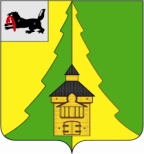 Российская ФедерацияИркутская областьНижнеилимский муниципальный районАДМИНИСТРАЦИЯПОСТАНОВЛЕНИЕОт 02.04.2018г. № 246	г. Железногорск-Илимский«О внесении изменений в постановление  администрации Нижнеилимского муниципального района от 12.12.2017 года № 1049 «О внесении изменений в постановление  администрации Нижнеилимского муниципального района муниципальной программы «Реализация полномочий в области социальной политики» на 2018-2023 годы»В соответствии с Бюджетным Кодексом Российской Федерации, Федеральным законом от 06.10.2003 г. № 131-ФЗ «Об общих принципах организации местного самоуправления в Российской Федерации», постановлением администрации Нижнеилимского муниципального района от 23.10.2013 г. № 1728 «Об утверждении разработки, реализации и оценки эффективности реализации муниципальных программ администрации Нижнеилимского муниципального района», постановлением администрации Нижнеилимского муниципального района от 04.07.2017 г. № 467 «Об утверждении Перечня муниципальных программ администрации Нижнеилимского муниципального района», руководствуясь Уставом муниципального образования «Нижнеилимский район», администрация Нижнеилимского муниципального районаПОСТАНОВЛЯЕТ:Внести изменения в постановление администрации Нижнеилимского муниципального района от 12.12.2017 года № 1049 «О внесении изменений в постановление  администрации Нижнеилимского муниципального района муниципальной программы  «Реализация полномочий в области социальной политики»  на 2018-2023 годы»Пункт 9 Главы 1 «Паспорт муниципальной программы» читать в следующей редакции:  Главу 4 «Объем и источники финансирования муниципальной программы» читать в следующей редакции: Общий объем финансирования муниципальной программы составляет 98078,4 тыс. рублей.Информация об объеме и источниках финансирования муниципальной программы приведена в таблице № 1.  Пункт 9 Главы 8 «Социальное обеспечение» читать в следующей редакции:    2. Приложения 2 к муниципальной программе «Реализация полномочий в области социальной политики на 2018-2023 годы» настоящего постановления  читать в следующей редакции (Приложение № 2):   3. Настоящее постановление подлежит официальному опубликованию в периодическом издании «Вестник Думы и администрации Нижнеилимского муниципального района» и размещению на официальном информационном сайте МО «Нижнеилимский район».   4. Контроль за  исполнением настоящего постановления возложить на заместителя мэра района по социальной политике Т.К.Пирогову.       Мэр  района                                                                      М.С.РомановРассылка: в дело-2, ФУ, ОСЭР,  СМИ, Козак Г.П., Пироговой Т.К., Невзорова Д.В.30206	9. Объем и источники финансирования муниципальной подпрограммыФинансирование муниципальной программы осуществляется за счет средств налоговых и неналоговых доходов бюджета района.Общий объем финансирования муниципальной программы составил 98078,4 тыс. рублей, в том числе по годам:а) 2018 год – 23981,8 тыс. рублей;б) 2019 год – 23969,8 тыс. рублей;в) 2020 год –  23969,8 тыс. рублей;г) 2021 год –  8 394,0 тыс. рублей;д) 2022 год –  8 759,0 тыс. рублей;е) 2023 год –  9 004,0 тыс. рублей.По подпрограмме 1 «Муниципальная пенсия» -  финансирование осуществляется  за счет налоговых и неналоговых доходов бюджета района 40467,0 тыс. рублей, в том числе по годам:а) 2018 год – 6111,0 тыс. рублей;б) 2019 год – 6111,0 тыс. рублей;в) 2020 год – 6111,0 тыс. рублей;г) 2021 год – 7 091,0 тыс. рублей;д) 2022 год – 7 374,0 тыс. рублей;е) 2023 год – 7 669,0 тыс. рублей.По подпрограмме 2 «Социальное обеспечение» -финансирование осуществляется  за счет налоговых и неналоговых доходов бюджета района и межбюджетные трансферты из областного бюджета 55688,4 тыс. рублей, в том числе по годам:а) 2018 год – 17570,8 тыс. рублей;б) 2019 год – 17558,8 тыс. рублей;в) 2020 год – 17558,8 тыс. рублей;г) 2021 год – 1 000,0 тыс. рублей;д) 2022 год – 1 000,0 тыс. рублей;е) 2023 год – 1 000,0 тыс. рублей.По подпрограмме 3  «Доступная среда для инвалидов и других маломобильных групп населения в Нижнеилимском районе» - финансирование осуществляется  за счет налоговых и неналоговых доходов бюджета района 1098,0 тыс. руб., в том числе по годам:а) 2018 год – 160,0 тыс. рублей;б) 2019 год – 160,0 тыс. рублей;в) 2020 год – 160,0 тыс. рублей;г) 2021 год – 168,0 тыс. рублей;д) 2022 год – 250,0 тыс. рублей;е) 2023 год – 200,0 тыс. рублей;По подпрограмме 4 «Об отдельных вопросах здравоохранения в Нижнеилимском районе по созданию условий, в целях оказания медицинской помощи населению на территории Нижнеилимского муниципального района» - финансирование осуществляется  за счет налоговых и неналоговых доходов бюджета района 825 тыс. руб., в том числе по годам:а) 2018 год – 140,0 тыс. рублей;б) 2019 год – 140,0 тыс. рублей;в) 2020 год – 140,0 тыс. рублей;г) 2021 год – 135,0 тыс. рублей;д) 2022 год – 135,0 тыс. рублей;е) 2023 год – 135,0 тыс. рублей.Объем и источники финансирования 
муниципальной программы
Объем и источники финансирования 
муниципальной программы
Объем и источники финансирования 
муниципальной программы
Объем и источники финансирования 
муниципальной программы
Объем и источники финансирования 
муниципальной программы
Объем и источники финансирования 
муниципальной программы
Объем и источники финансирования 
муниципальной программы
Объем и источники финансирования 
муниципальной программы
№ п/пНаименование подпрограммза весь период реализации муниципальной программыв том числе по годамв том числе по годамв том числе по годамв том числе по годамв том числе по годамв том числе по годам№ п/пНаименование подпрограммза весь период реализации муниципальной программы2018 год2019 год2020 год2021 год2022 год2023 год1234567891Муниципальная программа администрации Нижнеилимского муниципального района «Реализация полномочий в области социальной политики»Муниципальная программа администрации Нижнеилимского муниципального района «Реализация полномочий в области социальной политики»Муниципальная программа администрации Нижнеилимского муниципального района «Реализация полномочий в области социальной политики»Муниципальная программа администрации Нижнеилимского муниципального района «Реализация полномочий в области социальной политики»Муниципальная программа администрации Нижнеилимского муниципального района «Реализация полномочий в области социальной политики»Муниципальная программа администрации Нижнеилимского муниципального района «Реализация полномочий в области социальной политики»Муниципальная программа администрации Нижнеилимского муниципального района «Реализация полномочий в области социальной политики»Муниципальная программа администрации Нижнеилимского муниципального района «Реализация полномочий в области социальной политики»Всего, в том числе:
Бюджет МО «Нижнеилимский район»98 078,423 981,823 969,823 969,88 394,08 759,09 004,02Подпрограмма 1 «Муниципальная пенсия»Подпрограмма 1 «Муниципальная пенсия»Подпрограмма 1 «Муниципальная пенсия»Подпрограмма 1 «Муниципальная пенсия»Подпрограмма 1 «Муниципальная пенсия»Подпрограмма 1 «Муниципальная пенсия»Подпрограмма 1 «Муниципальная пенсия»Подпрограмма 1 «Муниципальная пенсия»Всего, в том числе:
Бюджет МО «Нижнеилимский район»40 467,06 111,06 111,06 111,07 091,07 374,07 669,03Подпрограмма 2 «Социальное обеспечение»Подпрограмма 2 «Социальное обеспечение»Подпрограмма 2 «Социальное обеспечение»Подпрограмма 2 «Социальное обеспечение»Подпрограмма 2 «Социальное обеспечение»Подпрограмма 2 «Социальное обеспечение»Подпрограмма 2 «Социальное обеспечение»Подпрограмма 2 «Социальное обеспечение»Всего, в том числе:
Бюджет МО «Нижнеилимский район»55 688,417 570,817 558,817 558,81 000,01 000,01 000,04Подпрограмма 3 «Доступная среда для инвалидов и других маломобильных групп населения в Нижнеилимском районе»Подпрограмма 3 «Доступная среда для инвалидов и других маломобильных групп населения в Нижнеилимском районе»Подпрограмма 3 «Доступная среда для инвалидов и других маломобильных групп населения в Нижнеилимском районе»Подпрограмма 3 «Доступная среда для инвалидов и других маломобильных групп населения в Нижнеилимском районе»Подпрограмма 3 «Доступная среда для инвалидов и других маломобильных групп населения в Нижнеилимском районе»Подпрограмма 3 «Доступная среда для инвалидов и других маломобильных групп населения в Нижнеилимском районе»Подпрограмма 3 «Доступная среда для инвалидов и других маломобильных групп населения в Нижнеилимском районе»Подпрограмма 3 «Доступная среда для инвалидов и других маломобильных групп населения в Нижнеилимском районе»Всего, в том числе:
Бюджет МО «Нижнеилимский район»1 098,0160,0160,0160,0168,0250,0200,05Подпрограмма 4 «Об отдельных вопросах здравоохранения в Нижнеилимском районе по созданию условий в целях оказания медицинской помощи населению на территории Нижнеилимского муниципального района»Подпрограмма 4 «Об отдельных вопросах здравоохранения в Нижнеилимском районе по созданию условий в целях оказания медицинской помощи населению на территории Нижнеилимского муниципального района»Подпрограмма 4 «Об отдельных вопросах здравоохранения в Нижнеилимском районе по созданию условий в целях оказания медицинской помощи населению на территории Нижнеилимского муниципального района»Подпрограмма 4 «Об отдельных вопросах здравоохранения в Нижнеилимском районе по созданию условий в целях оказания медицинской помощи населению на территории Нижнеилимского муниципального района»Подпрограмма 4 «Об отдельных вопросах здравоохранения в Нижнеилимском районе по созданию условий в целях оказания медицинской помощи населению на территории Нижнеилимского муниципального района»Подпрограмма 4 «Об отдельных вопросах здравоохранения в Нижнеилимском районе по созданию условий в целях оказания медицинской помощи населению на территории Нижнеилимского муниципального района»Подпрограмма 4 «Об отдельных вопросах здравоохранения в Нижнеилимском районе по созданию условий в целях оказания медицинской помощи населению на территории Нижнеилимского муниципального района»Подпрограмма 4 «Об отдельных вопросах здравоохранения в Нижнеилимском районе по созданию условий в целях оказания медицинской помощи населению на территории Нижнеилимского муниципального района»Всего, в том числе:
Бюджет МО «Нижнеилимский район»825,0140,0140,0140,0135,0135,0135,09. Объем и источники финансирования подпрограммыПо подпрограмме 2 «Социальное обеспечение» -финансирование осуществляется  за счет налоговых и неналоговых доходов бюджета района и межбюджетные трансферты из областного бюджета 55688,4 тыс. рублей, в том числе по годам:а) 2018 год – 17570,8 тыс. рублей;б) 2019 год – 17558,8 тыс. рублей;в) 2020 год – 17558,8 тыс. рублей;г) 2021 год – 1 000,0 тыс. рублей;д) 2022 год – 1 000,0 тыс. рублей;е) 2023 год – 1 000,0 тыс. рублей.Приложение 2 к муниципальной программе «Реализация полномочий в области социальной политики на 2018-2023 гг.»Приложение 2 к муниципальной программе «Реализация полномочий в области социальной политики на 2018-2023 гг.»Приложение 2 к муниципальной программе «Реализация полномочий в области социальной политики на 2018-2023 гг.»Система мероприятий подпрограммы 2 «Социальное обеспечение»муниципальной программы «Реализация полномочий в области социальной политики на 2018 -2023 гг.»Система мероприятий подпрограммы 2 «Социальное обеспечение»муниципальной программы «Реализация полномочий в области социальной политики на 2018 -2023 гг.»Система мероприятий подпрограммы 2 «Социальное обеспечение»муниципальной программы «Реализация полномочий в области социальной политики на 2018 -2023 гг.»Система мероприятий подпрограммы 2 «Социальное обеспечение»муниципальной программы «Реализация полномочий в области социальной политики на 2018 -2023 гг.»Система мероприятий подпрограммы 2 «Социальное обеспечение»муниципальной программы «Реализация полномочий в области социальной политики на 2018 -2023 гг.»Система мероприятий подпрограммы 2 «Социальное обеспечение»муниципальной программы «Реализация полномочий в области социальной политики на 2018 -2023 гг.»Система мероприятий подпрограммы 2 «Социальное обеспечение»муниципальной программы «Реализация полномочий в области социальной политики на 2018 -2023 гг.»Система мероприятий подпрограммы 2 «Социальное обеспечение»муниципальной программы «Реализация полномочий в области социальной политики на 2018 -2023 гг.»Система мероприятий подпрограммы 2 «Социальное обеспечение»муниципальной программы «Реализация полномочий в области социальной политики на 2018 -2023 гг.»Система мероприятий подпрограммы 2 «Социальное обеспечение»муниципальной программы «Реализация полномочий в области социальной политики на 2018 -2023 гг.»Система мероприятий подпрограммы 2 «Социальное обеспечение»муниципальной программы «Реализация полномочий в области социальной политики на 2018 -2023 гг.»(тыс. руб.)№ п/пНаименование основного  мероприятия, мероприятияОтветственный исполнитель или соисполнитель (участники)Источник финансированияОбъем финансированияв том числе по годамв том числе по годам2018 год2019 год2020 год2021 год2022 год2023 год12345678910111.Цель: Поддержание уровня жизни общественным организациям и гражданам, оказавшихся в трудной жизненной ситуации.Цель: Поддержание уровня жизни общественным организациям и гражданам, оказавшихся в трудной жизненной ситуации.Цель: Поддержание уровня жизни общественным организациям и гражданам, оказавшихся в трудной жизненной ситуации.Цель: Поддержание уровня жизни общественным организациям и гражданам, оказавшихся в трудной жизненной ситуации.Цель: Поддержание уровня жизни общественным организациям и гражданам, оказавшихся в трудной жизненной ситуации.Цель: Поддержание уровня жизни общественным организациям и гражданам, оказавшихся в трудной жизненной ситуации.Цель: Поддержание уровня жизни общественным организациям и гражданам, оказавшихся в трудной жизненной ситуации.1.1.Задача 1: Оказание социальной поддержки общественным организациямЗадача 1: Оказание социальной поддержки общественным организациямЗадача 1: Оказание социальной поддержки общественным организациям1.1.1Мероприятие 1: Содержание имущества, в том числе:Мероприятие 1: Содержание имущества, в том числе:Коммунальные услугиКоммунальные услугиадминистрация Нижнеилимского муниципального районаБюджет МО "Нижнеилимский район"930,0150,0120,0120,0180,0180,0180,0Эксплуатационные работыЭксплуатационные работы270,020,050,050,050,050,050,0Услуги связи (почтовые расходы)Услуги связи (почтовые расходы)21,003,003,003,004,004,004,00Услуги связиУслуги связи48,07,07,07,09,09,09,0Итого по мероприятию 1:Итого по мероприятию 1:1 269,0180,0180,0180,0243,0243,0243,0Итого по задаче 1:Итого по задаче 1:1 269,0180,0180,0180,0243,0243,0243,01.2Задача 2: Повышение социальной активности граждан пожилого возраста и инвалидов, обеспечение их социально-психологической поддержки, путем проведения различных акций, праздничных мероприятий и поздравлений с юбилейными и памятными датами, проведение общественно значимых мероприятий, направленных на поддержание активной жизнедеятельностиЗадача 2: Повышение социальной активности граждан пожилого возраста и инвалидов, обеспечение их социально-психологической поддержки, путем проведения различных акций, праздничных мероприятий и поздравлений с юбилейными и памятными датами, проведение общественно значимых мероприятий, направленных на поддержание активной жизнедеятельностиЗадача 2: Повышение социальной активности граждан пожилого возраста и инвалидов, обеспечение их социально-психологической поддержки, путем проведения различных акций, праздничных мероприятий и поздравлений с юбилейными и памятными датами, проведение общественно значимых мероприятий, направленных на поддержание активной жизнедеятельностиЗадача 2: Повышение социальной активности граждан пожилого возраста и инвалидов, обеспечение их социально-психологической поддержки, путем проведения различных акций, праздничных мероприятий и поздравлений с юбилейными и памятными датами, проведение общественно значимых мероприятий, направленных на поддержание активной жизнедеятельностиЗадача 2: Повышение социальной активности граждан пожилого возраста и инвалидов, обеспечение их социально-психологической поддержки, путем проведения различных акций, праздничных мероприятий и поздравлений с юбилейными и памятными датами, проведение общественно значимых мероприятий, направленных на поддержание активной жизнедеятельностиЗадача 2: Повышение социальной активности граждан пожилого возраста и инвалидов, обеспечение их социально-психологической поддержки, путем проведения различных акций, праздничных мероприятий и поздравлений с юбилейными и памятными датами, проведение общественно значимых мероприятий, направленных на поддержание активной жизнедеятельностиЗадача 2: Повышение социальной активности граждан пожилого возраста и инвалидов, обеспечение их социально-психологической поддержки, путем проведения различных акций, праздничных мероприятий и поздравлений с юбилейными и памятными датами, проведение общественно значимых мероприятий, направленных на поддержание активной жизнедеятельностиЗадача 2: Повышение социальной активности граждан пожилого возраста и инвалидов, обеспечение их социально-психологической поддержки, путем проведения различных акций, праздничных мероприятий и поздравлений с юбилейными и памятными датами, проведение общественно значимых мероприятий, направленных на поддержание активной жизнедеятельностиЗадача 2: Повышение социальной активности граждан пожилого возраста и инвалидов, обеспечение их социально-психологической поддержки, путем проведения различных акций, праздничных мероприятий и поздравлений с юбилейными и памятными датами, проведение общественно значимых мероприятий, направленных на поддержание активной жизнедеятельностиЗадача 2: Повышение социальной активности граждан пожилого возраста и инвалидов, обеспечение их социально-психологической поддержки, путем проведения различных акций, праздничных мероприятий и поздравлений с юбилейными и памятными датами, проведение общественно значимых мероприятий, направленных на поддержание активной жизнедеятельности1.2.1Мероприятие 1: Мероприятия в области социальной политикиМероприятие 1: Мероприятия в области социальной политикиМероприятие 1: Мероприятия в области социальной политикиТранспортные расходыТранспортные расходыадминистрация Нижнеилимского муниципального районаБюджет МО "Нижнеилимский район"0,00,00,00,00,00,00,0Прочие услугиПрочие услуги333,052,052,052,059,059,059,0Прочие расходыПрочие расходы144,021,021,021,027,027,027,0Иные расходные материалыИные расходные материалы183,021,021,021,040,040,040,0Приобретение  подарочной  и поздравительной продукцииПриобретение  подарочной  и поздравительной продукцииПриобретение  подарочной  и поздравительной продукции3 270,0559,0559,0559,0531,0531,0531,0ПодпискаПодписка39,013,013,013,00,00,00,0Итого по мероприятию 1:Итого по мероприятию 1:3 930,0666,0666,0666,0657,0657,0657,0Итого по задаче 2:Итого по задаче 2:3 930,0666,0666,0666,0657,0657,0657,01.3Задача 3: Оказание адресной социальной помощи гражданам,  попавшим в трудную жизненную ситуациюЗадача 3: Оказание адресной социальной помощи гражданам,  попавшим в трудную жизненную ситуациюЗадача 3: Оказание адресной социальной помощи гражданам,  попавшим в трудную жизненную ситуациюЗадача 3: Оказание адресной социальной помощи гражданам,  попавшим в трудную жизненную ситуациюЗадача 3: Оказание адресной социальной помощи гражданам,  попавшим в трудную жизненную ситуациюЗадача 3: Оказание адресной социальной помощи гражданам,  попавшим в трудную жизненную ситуациюЗадача 3: Оказание адресной социальной помощи гражданам,  попавшим в трудную жизненную ситуацию1.3.1Мероприятие 1 Социальная поддержка отдельных категорий гражданМероприятие 1 Социальная поддержка отдельных категорий гражданМероприятие 1 Социальная поддержка отдельных категорий гражданПособие по социальной помощи населениюПособие по социальной помощи населениюадминистрация Нижнеилимского муниципального районаБюджет МО "Нижнеилимский район"525,075,075,075,0100,0100,0100,0Прочие безвозмездные поступленияПрочие безвозмездные поступления12,012,00,00,00,00,00,0Итого по мероприятию 1:Итого по мероприятию 1:537,087,075,075,0100,0100,0100,0Итого по задаче 3:Итого по задаче 3:537,087,075,075,0100,0100,0100,01.4Задача 4: Приобретение продуктов питания  обучающимся в образовательных учрежденияхЗадача 4: Приобретение продуктов питания  обучающимся в образовательных учрежденияхЗадача 4: Приобретение продуктов питания  обучающимся в образовательных учрежденияхЗадача 4: Приобретение продуктов питания  обучающимся в образовательных учрежденияхЗадача 4: Приобретение продуктов питания  обучающимся в образовательных учрежденияхЗадача 4: Приобретение продуктов питания  обучающимся в образовательных учреждениях1.4.1Мероприятие 1: Социальная поддержка обучающимся в образовательных учрежденияхМероприятие 1: Социальная поддержка обучающимся в образовательных учрежденияхМероприятие 1: Социальная поддержка обучающимся в образовательных учрежденияхМероприятие 1: Социальная поддержка обучающимся в образовательных учрежденияхМероприятие 1: Социальная поддержка обучающимся в образовательных учрежденияхПриобретение продуктов питанияПриобретение продуктов питанияадминистрация Нижнеилимского муниципального районаБюджет МО "Нижнеилимский район"3 738,01 246,01 246,01 246,00,00,00,0Осуществление отдельных областных государственных полномочийОсуществление отдельных областных государственных полномочийОсуществление отдельных областных государственных полномочийОсуществление отдельных областных государственных полномочий46 175,415 391,815 391,815 391,80,00,00,0Итого по мероприятию 1:Итого по мероприятию 1:49 913,416 637,816 637,816 637,80,00,00,0Итого по задаче 4:Итого по задаче 4:49 913,416 637,816 637,816 637,80,00,00,0Итого по задаче 1:2:3:Итого по задаче 1:2:3:5 736,0933,0921,0921,01 000,01 000,01 000,0ИТОГО ПО ПОДПРОГРАММЕ 2:55 688,417 570,817 558,817 558,81 000,01 000,01 000,0Итого по подпрограмме 2:в том числе по источникам финансирования:в том числе по источникам финансирования:Налоговые  и неналоговые доходы бюджета районаНалоговые  и неналоговые доходы бюджета района9 513,02 179,02 167,02 167,01 000,01 000,01 000,0Межбюджетные трансферы из областного бюджетаМежбюджетные трансферы из областного бюджета46 175,415 391,815 391,815 391,80,00,00,0в том числе по ответственным исполнителям и соисполнителям:в том числе по ответственным исполнителям и соисполнителям:в том числе по ответственным исполнителям и соисполнителям:администрация Нижнеилимского муниципального района.администрация Нижнеилимского муниципального района.администрация Нижнеилимского муниципального района.9 513,02 179,02 167,02 167,01 000,01 000,01 000,0Департамент образования администрации Нижнеилимского муниципального района.Департамент образования администрации Нижнеилимского муниципального района.Департамент образования администрации Нижнеилимского муниципального района.3 738,01 246,01 246,01 246,00,00,00,0